Cabros de Mierda/ Damn Kids!
Film and debate: Interculturality, gender and violence in Latin AmericaWednesday 21 November 2018, 19hrs, Cinema Zed VesaliusScreening of film: Spanish with English subtitles)
Debate with director and other experts starts around 21h (English and Spanish)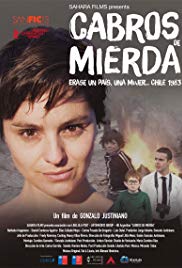 The Chilean director Gonzalo Justiniano received many awards for the unique way in which he brings together film and politics in his impressive oeuvre. In his most recent film Damn Kids he sheds a critical eye on the 1980s in Pinochet’s Chile by introducing a North-American outsider. The screening of the film is followed by a debate with the director himself, as well as other Latin American intellectuals (Zaida Capote Cruz (Cuba), Martín Kohan (Argentina)) take part. The audience will be given the opportunity to ask questions in Spanish and English. 
This event is organized by the MEIIA (Advanced Master in Iberian and Ibero-American Studies) and endorsed by the Global Minds-program of the Faculty of Arts, in collaboration with the Brussels film festival Peliculatina.Tickets via Cinema ZedCabros de Mierda/ Damn Kids!Cine y debate: Interculturalidad, género y violencia en América Latina.Miércoles 21 de noviembre de 2018, 19.00 horas, Cinema Zed Vesalius.Idioma de la película: español con subtítulos en inglés.Idiomas del debate (empieza a las 21hrs): inglés y español.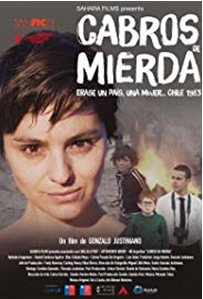 El director chileno Gonzalo Justiniano recibió muchos premios por la forma única en la que reúne el cine y la política en su obra impresionante. En su película más reciente, Cabros de mierda, entrega una mirada crítica sobre la década de 1980 en el Chile de Pinochet al presentar a un extranjero norteamericano. La proyección de la película es seguida por un debate con el propio director, así como con otros intelectuales latinoamericanos (Zaida Capote Cruz (Cuba), Martín Kohan (Argentina)). El público tendrá la oportunidad de hacer preguntas en español e inglés.Este evento está organizado por el MEIIA (Máster Avanzado en Estudios Ibéricos e Iberoamericanos) y avalado por el programa Global Minds de la Facultad de Artes, en colaboración con el festival de cine de Bruselas Peliculatina.Entradas vía Cinema Zed